Зарегистрировано в Минюсте России 4 октября 2022 г. N 70376ФЕДЕРАЛЬНЫЙ ФОНД ОБЯЗАТЕЛЬНОГО МЕДИЦИНСКОГО СТРАХОВАНИЯПРИКАЗот 5 сентября 2022 г. N 108нОБ УТВЕРЖДЕНИИ ПОРЯДКА И ФОРМЫПРЕДСТАВЛЕНИЯ ОТЧЕТНОСТИ О РЕАЛИЗАЦИИ МЕРОПРИЯТИЙПО ОРГАНИЗАЦИИ ДОПОЛНИТЕЛЬНОГО ПРОФЕССИОНАЛЬНОГО ОБРАЗОВАНИЯМЕДИЦИНСКИХ РАБОТНИКОВ ПО ПРОГРАММАМ ПОВЫШЕНИЯ КВАЛИФИКАЦИИ,А ТАКЖЕ ПО ПРИОБРЕТЕНИЮ И ПРОВЕДЕНИЮ РЕМОНТА МЕДИЦИНСКОГООБОРУДОВАНИЯ, ВКЛЮЧЕННЫХ В ПЛАН МЕРОПРИЯТИЙ ПО ОРГАНИЗАЦИИДОПОЛНИТЕЛЬНОГО ПРОФЕССИОНАЛЬНОГО ОБРАЗОВАНИЯ МЕДИЦИНСКИХРАБОТНИКОВ ПО ПРОГРАММАМ ПОВЫШЕНИЯ КВАЛИФИКАЦИИ, А ТАКЖЕПО ПРИОБРЕТЕНИЮ И ПРОВЕДЕНИЮ РЕМОНТА МЕДИЦИНСКОГООБОРУДОВАНИЯ, И ОБ ИСПОЛЬЗОВАНИИ ПРЕДОСТАВЛЕННЫХСРЕДСТВ ДЛЯ ИХ ФИНАНСОВОГО ОБЕСПЕЧЕНИЯВ соответствии с пунктом 4 части 2 статьи 20 Федерального закона от 29 ноября 2010 г. N 326-ФЗ "Об обязательном медицинском страховании в Российской Федерации" (Собрание законодательства Российской Федерации, 2010, N 49, ст. 6422) и пунктом 14 Правил использования медицинскими организациями средств нормированного страхового запаса Федерального фонда обязательного медицинского страхования, нормированного страхового запаса территориального фонда обязательного медицинского страхования для финансового обеспечения мероприятий по организации дополнительного профессионального образования медицинских работников по программам повышения квалификации, а также по приобретению и проведению ремонта медицинского оборудования, утвержденных постановлением Правительства Российской Федерации от 26 февраля 2021 г. N 273 (Собрание законодательства Российской Федерации, 2021, N 10, ст. 1611), приказываю:1. Утвердить прилагаемые:порядок представления отчетности о реализации мероприятий по организации дополнительного профессионального образования медицинских работников по программам повышения квалификации, а также по приобретению и проведению ремонта медицинского оборудования, включенных в план мероприятий по организации дополнительного профессионального образования медицинских работников по программам повышения квалификации, а также по приобретению и проведению ремонта медицинского оборудования, и об использовании предоставленных средств для их финансового обеспечения согласно приложению N 1 к настоящему приказу;форму "Отчетность о реализации мероприятий по организации дополнительного профессионального образования медицинских работников по программам повышения квалификации, а также по приобретению и проведению ремонта медицинского оборудования, включенных в план мероприятий по организации дополнительного профессионального образования медицинских работников по программам повышения квалификации, а также по приобретению и проведению ремонта медицинского оборудования, и об использовании предоставленных средств для их финансового обеспечения" согласно приложению N 2 к настоящему приказу.2. Признать утратившим силу приказ Федерального фонда обязательного медицинского страхования от 26 мая 2016 г. N 105 "Об утверждении порядка и форм представления отчетности о реализации мероприятий по организации дополнительного профессионального образования медицинских работников по программам повышения квалификации, а также по приобретению и проведению ремонта медицинского оборудования и использовании предоставленных средств для их финансового обеспечения" (зарегистрирован Министерством юстиции Российской Федерации 1 июня 2016 г., регистрационный N 42368).ПредседательИ.В.БАЛАНИНПриложение N 1к приказу Федеральногофонда обязательногомедицинского страхованияот 5 сентября 2022 г. N 108нПОРЯДОКПРЕДСТАВЛЕНИЯ ОТЧЕТНОСТИ О РЕАЛИЗАЦИИ МЕРОПРИЯТИЙПО ОРГАНИЗАЦИИ ДОПОЛНИТЕЛЬНОГО ПРОФЕССИОНАЛЬНОГО ОБРАЗОВАНИЯМЕДИЦИНСКИХ РАБОТНИКОВ ПО ПРОГРАММАМ ПОВЫШЕНИЯ КВАЛИФИКАЦИИ,А ТАКЖЕ ПО ПРИОБРЕТЕНИЮ И ПРОВЕДЕНИЮ РЕМОНТА МЕДИЦИНСКОГООБОРУДОВАНИЯ, ВКЛЮЧЕННЫХ В ПЛАН МЕРОПРИЯТИЙ ПО ОРГАНИЗАЦИИДОПОЛНИТЕЛЬНОГО ПРОФЕССИОНАЛЬНОГО ОБРАЗОВАНИЯ МЕДИЦИНСКИХРАБОТНИКОВ ПО ПРОГРАММАМ ПОВЫШЕНИЯ КВАЛИФИКАЦИИ, А ТАКЖЕПО ПРИОБРЕТЕНИЮ И ПРОВЕДЕНИЮ РЕМОНТА МЕДИЦИНСКОГООБОРУДОВАНИЯ, И ОБ ИСПОЛЬЗОВАНИИ ПРЕДОСТАВЛЕННЫХСРЕДСТВ ДЛЯ ИХ ФИНАНСОВОГО ОБЕСПЕЧЕНИЯ1. Отчетность о реализации мероприятий по организации дополнительного профессионального образования медицинских работников по программам повышения квалификации, а также по приобретению и проведению ремонта медицинского оборудования, включенных в план мероприятий по организации дополнительного профессионального образования медицинских работников по программам повышения квалификации, а также по приобретению и проведению ремонта медицинского оборудования (далее - план мероприятий), утверждаемый Министерством здравоохранения Российской Федерации по согласованию с Федеральным фондом обязательного медицинского страхования <1>, и план мероприятий, утверждаемый уполномоченным органом исполнительной власти субъекта Российской Федерации <1>, и об использовании предоставленных средств для их финансового обеспечения (далее - отчетность) составляется по форме согласно приложению N 2 к настоящему приказу по состоянию на первое число месяца, следующего за отчетным периодом, в форме электронного документа в государственной информационной системе обязательного медицинского страхования <2> ежеквартально нарастающим итогом медицинской организацией, функции и полномочия учредителя в отношении которой осуществляет Правительство Российской Федерации или федеральные органы исполнительной власти, оказывающей медицинскую помощь, финансовое обеспечение которой осуществляется в соответствии с пунктом 11 статьи 5 Федерального закона от 29 ноября 2010 г. N 326-ФЗ "Об обязательном медицинском страховании в Российской Федерации" <3> (далее - Федеральный закон "Об обязательном медицинском страховании в Российской Федерации"), которой установлены объемы предоставления медицинской помощи в соответствующем финансовом году и с которой заключен договор на оказание и оплату медицинской помощи в рамках базовой программы обязательного медицинского страхования в соответствии со статьей 39.1 Федерального закона "Об обязательном медицинском страховании в Российской Федерации" <4>, и медицинской организацией, участвующей в реализации территориальной программы обязательного медицинского страхования субъекта Российской Федерации в соответствующем финансовом году, с которой заключен договор на оказание и оплату медицинской помощи по обязательному медицинскому страхованию на текущий финансовый год в соответствии со статьей 39 Федерального закона "Об обязательном медицинском страховании в Российской Федерации" <5> (далее при совместном упоминании - медицинская организация), после заключения соглашения о финансовом обеспечении мероприятий по организации дополнительного профессионального образования медицинских работников по программам повышения квалификации, а также по приобретению и проведению ремонта медицинского оборудования (далее - соглашение) соответственно с Федеральным фондом обязательного медицинского страхования, территориальным фондом обязательного медицинского страхования.--------------------------------<1> Пункт 6 Правил использования медицинскими организациями средств нормированного страхового запаса Федерального фонда обязательного медицинского страхования, нормированного страхового запаса территориального фонда обязательного медицинского страхования для финансового обеспечения мероприятий по организации дополнительного профессионального образования медицинских работников по программам повышения квалификации, а также по приобретению и проведению ремонта медицинского оборудования, утвержденных постановлением Правительства Российской Федерации от 26 февраля 2021 г. N 273 (Собрание законодательства Российской Федерации, 2021, N 10, ст. 1611).<2> Постановление Правительства Российской Федерации от 11 июня 2021 г. N 901 "Об утверждении Правил функционирования государственной информационной системы обязательного медицинского страхования и внесении изменений в некоторые акты Правительства Российской Федерации" (Собрание законодательства Российской Федерации, 2021, N 25, ст. 4814; 2022, N 12, ст. 1852).<3> Собрание законодательства Российской Федерации, 2010, N 49, ст. 6422; 2020, N 50, ст. 8075.<4> Собрание законодательства Российской Федерации, 2010, N 49, ст. 6422; 2020, N 50, ст. 8075; 2021, N 50, ст. 8412.<5> Собрание законодательства Российской Федерации, 2010, N 49, ст. 6422; 2021, N 50, ст. 8412.2. Отчетность представляется медицинскими организациями в срок до 15 числа месяца, следующего за отчетным периодом.3. Отчетность подписывается усиленной квалифицированной электронной подписью руководителя (либо уполномоченного им лица) медицинской организации.4. При расторжении соглашения медицинская организация представляет отчетность в соответствии с настоящим порядком до момента произведения окончательного расчета, ликвидации взаимной дебиторской и кредиторской задолженности и составления соответствующего акта <6>.--------------------------------<6> Пункт 19 типовой формы соглашения о финансовом обеспечении мероприятий по организации дополнительного профессионального образования медицинских работников по программам повышения квалификации, а также по приобретению и проведению ремонта медицинского оборудования, являющейся приложением N 2 к приказу Министерства здравоохранения Российской Федерации от 15 апреля 2021 г. N 354н (зарегистрирован Министерством юстиции Российской Федерации 13 августа 2021 г., регистрационный N 64641).Приложение N 2к приказу Федеральногофонда обязательногомедицинского страхованияот 5 сентября 2022 г. N 108нФорма                                Отчетность          о реализации мероприятий по организации дополнительного           профессионального образования медицинских работников       по программам повышения квалификации, а также по приобретению        и проведению ремонта медицинского оборудования, включенных             в план мероприятий по организации дополнительного    профессионального образования медицинских работников по программам       повышения квалификации, а также по приобретению и проведению           ремонта медицинского оборудования, и об использовании          предоставленных средств для их финансового обеспечения                          за _________ 20__ года                              (месяц)            I. Сведения о реализации мероприятий по организации         дополнительного профессионального образования медицинских              работников по программам повышения квалификации           II. Сведения о реализации мероприятий по приобретению                         медицинского оборудования       III. Сведения о реализации мероприятий по проведению ремонта                         медицинского оборудованияРуководитель(уполномоченное лицо) _________ _________________________________                      (подпись)     (фамилия, имя, отчество                                   (последнее - при наличии)Исполнитель ____________        _________________________________ _________            (должность)             (фамилия, имя, отчество       (телефон)                                   (последнее - при наличии)"__" _________ 20__ г.  (дата подписания)--------------------------------<1> План мероприятии по организации дополнительного профессионального образования медицинских работников по программам повышения квалификации, а также по приобретению и проведению ремонта медицинского оборудования, утверждаемый Министерством здравоохранения Российской Федерации по согласованию с Федеральным фондом обязательного медицинского страхования, или план мероприятий, утверждаемый уполномоченным органом исполнительной власти субъекта Российской Федерации.<2> Договор об образовании на обучение по программе повышения квалификации, заключенный с организацией, осуществляющей образовательную деятельность, в соответствии со статьей 54 Федерального закона от 29 декабря 2012 г. N 273-ФЗ "Об образовании в Российской Федерации" (Собрание законодательства Российской Федерации, 2012, N 53, ст. 7598; 2019, N 30, ст. 4134).<3> Заявка на перечисление средств, предусмотренных на финансовое обеспечение мероприятия медицинской организации, включенного в план мероприятий.<4> В случае, если срок исполнения обязательств по оплате товаров, работ, услуг по договору, контракту переходит на следующий финансовый год.<5> Контракт на поставку медицинского оборудования.<6> Контракт на ремонт медицинского оборудования.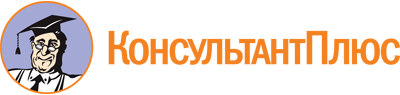 Приказ ФФОМС от 05.09.2022 N 108н
"Об утверждении порядка и формы представления отчетности о реализации мероприятий по организации дополнительного профессионального образования медицинских работников по программам повышения квалификации, а также по приобретению и проведению ремонта медицинского оборудования, включенных в план мероприятий по организации дополнительного профессионального образования медицинских работников по программам повышения квалификации, а также по приобретению и проведению ремонта медицинского оборудования, и об использовании предоставленных средств для их финансового обеспечения"
(Зарегистрировано в Минюсте России 04.10.2022 N 70376)Документ предоставлен КонсультантПлюс

www.consultant.ru

Дата сохранения: 12.12.2022
 КодыДатаНаименование органа управления государственным внебюджетным фондом:Наименование органа управления государственным внебюджетным фондом:по ОКТМОНаименование органа управления государственным внебюджетным фондом:Наименование органа управления государственным внебюджетным фондом:по Сводному рееструНаименованиемедицинской организации:Наименованиемедицинской организации:по ЕРМОНаименованиемедицинской организации:Наименованиемедицинской организации:по Сводному рееструНаименование обособленного структурного подразделения медицинской организации:Наименование обособленного структурного подразделения медицинской организации:по ЕРМОНаименование обособленного структурного подразделения медицинской организации:Наименование обособленного структурного подразделения медицинской организации:по Сводному рееструПериодичность:ежеквартально: не позднее 15 числа месяца,ежеквартально: не позднее 15 числа месяца,ежеквартально: не позднее 15 числа месяца,ежеквартально: не позднее 15 числа месяца,следующего за отчетнымследующего за отчетнымследующего за отчетнымследующего за отчетнымМероприятиеМероприятиеНаименование дополнительной профессиональной образовательной программы (программы повышения квалификации)Количество академических часовСпециальность подготовки (повышения квалификации) медицинского работникаНаименование образовательной организацииСведения о заключенном договоре <2>Сведения о заключенном договоре <2>Сведения о заключенном договоре <2>Объем финансового обеспечения мероприятия (рублей)Объем финансового обеспечения мероприятия (рублей)Объем финансового обеспечения мероприятия (рублей)Объем финансового обеспечения мероприятия (рублей)Объем финансового обеспечения мероприятия (рублей)Объем финансового обеспечения мероприятия (рублей)Сведения об отказе медицинской организации в приемке услуг по договору <4>Сведения о расторжении договора на обучениеСведения о расторжении договора на обучениеСведения об исключении мероприятия из плана мероприятий, дата исключенияN в плане <1>Дата включения в планНаименование дополнительной профессиональной образовательной программы (программы повышения квалификации)Количество академических часовСпециальность подготовки (повышения квалификации) медицинского работникаНаименование образовательной организацииСведения о заключенном договоре <2>Сведения о заключенном договоре <2>Сведения о заключенном договоре <2>Объем финансового обеспечения мероприятия (рублей)Объем финансового обеспечения мероприятия (рублей)Объем финансового обеспечения мероприятия (рублей)Объем финансового обеспечения мероприятия (рублей)Объем финансового обеспечения мероприятия (рублей)Объем финансового обеспечения мероприятия (рублей)Сведения об отказе медицинской организации в приемке услуг по договору <4>Сведения о расторжении договора на обучениеСведения о расторжении договора на обучениеСведения об исключении мероприятия из плана мероприятий, дата исключенияN в плане <1>Дата включения в планНаименование дополнительной профессиональной образовательной программы (программы повышения квалификации)Количество академических часовСпециальность подготовки (повышения квалификации) медицинского работникаНаименование образовательной организацииNдатасрок исполнения обязательств по договорупо плану мероприятийв соответствии с договоромперечислено по заявке (уточненной заявке) медицинской организации <3>использовано медицинской организациейиспользовано медицинской организациейвозвращено в фондСведения об отказе медицинской организации в приемке услуг по договору <4>Сведения о расторжении договора на обучениеСведения о расторжении договора на обучениеСведения об исключении мероприятия из плана мероприятий, дата исключенияN в плане <1>Дата включения в планНаименование дополнительной профессиональной образовательной программы (программы повышения квалификации)Количество академических часовСпециальность подготовки (повышения квалификации) медицинского работникаНаименование образовательной организацииNдатасрок исполнения обязательств по договорупо плану мероприятийв соответствии с договоромперечислено по заявке (уточненной заявке) медицинской организации <3>всегов том числе на выплату аванса по договорувозвращено в фондСведения об отказе медицинской организации в приемке услуг по договору <4>N дополнительного соглашениядата заключения дополнительного соглашенияСведения об исключении мероприятия из плана мероприятий, дата исключения12345678910111213141516171819МероприятиеМероприятиеНаименование медицинского оборудованияКод вида медицинского оборудованияКоличество медицинского оборудования (количество единиц)Количество медицинского оборудования (количество единиц)Наименование структурного подразделения, в котором предполагается использование медицинского оборудованияСведения о заключенном контракте <5>Сведения о заключенном контракте <5>Сведения о заключенном контракте <5>Объем финансового обеспечения мероприятия (рублей)Объем финансового обеспечения мероприятия (рублей)Объем финансового обеспечения мероприятия (рублей)Объем финансового обеспечения мероприятия (рублей)Объем финансового обеспечения мероприятия (рублей)Объем финансового обеспечения мероприятия (рублей)Сведения об отказе медицинской организации в приемке товаров по контракту <4>Сведения о расторжении контракта на поставкуСведения о расторжении контракта на поставкуСведения об исключении мероприятия из плана мероприятий, дата исключенияN в плане <1>Дата включения в планНаименование медицинского оборудованияКод вида медицинского оборудованияпо плану мероприятийфактически приобретено (предусмотрено контрактом)Наименование структурного подразделения, в котором предполагается использование медицинского оборудованияNдатасрок исполнения обязательств по контрактупо плану мероприятийв соответствии с контрактомперечислено по заявке (уточненной заявке) медицинской организации <3>использовано медицинской организациейиспользовано медицинской организациейвозвращено в фондСведения об отказе медицинской организации в приемке товаров по контракту <4>N дополнительного соглашениядата заключения дополнительного соглашенияN в плане <1>Дата включения в планНаименование медицинского оборудованияКод вида медицинского оборудованияпо плану мероприятийфактически приобретено (предусмотрено контрактом)Наименование структурного подразделения, в котором предполагается использование медицинского оборудованияNдатасрок исполнения обязательств по контрактупо плану мероприятийв соответствии с контрактомперечислено по заявке (уточненной заявке) медицинской организации <3>всегов том числе на выплату аванса по контрактувозвращено в фондСведения об отказе медицинской организации в приемке товаров по контракту <4>N дополнительного соглашениядата заключения дополнительного соглашения1234567891011121314151617181920МероприятиеМероприятиеНаименование медицинского оборудованияКод вида медицинского оборудованияКоличество медицинского оборудования (количество единиц)Количество медицинского оборудования (количество единиц)Сведения о заключенном контракте <6>Сведения о заключенном контракте <6>Сведения о заключенном контракте <6>Объем финансового обеспечения мероприятия (рублей)Объем финансового обеспечения мероприятия (рублей)Объем финансового обеспечения мероприятия (рублей)Объем финансового обеспечения мероприятия (рублей)Объем финансового обеспечения мероприятия (рублей)Объем финансового обеспечения мероприятия (рублей)Сведения об отказе медицинской организации в приемке работ (услуг) по контракту <4>Сведения о расторжении контракта на ремонтСведения о расторжении контракта на ремонтСведения об исключении мероприятия из плана мероприятий, дата исключенияN в плане <1>Дата включения в планНаименование медицинского оборудованияКод вида медицинского оборудованияпо плану мероприятийфактически отремонтировано (предусмотрено контрактом)Nдатасрок исполнения обязательств по контрактупо плану мероприятийв соответствии с контрактомперечислено по заявке (уточненной заявке) медицинской организации <3>использовано медицинской организациейиспользовано медицинской организациейвозвращено в фондСведения об отказе медицинской организации в приемке работ (услуг) по контракту <4>N заключения дополнительного соглашениядата заключения дополнительного соглашенияСведения об исключении мероприятия из плана мероприятий, дата исключенияN в плане <1>Дата включения в планНаименование медицинского оборудованияКод вида медицинского оборудованияпо плану мероприятийфактически отремонтировано (предусмотрено контрактом)Nдатасрок исполнения обязательств по контрактупо плану мероприятийв соответствии с контрактомперечислено по заявке (уточненной заявке) медицинской организации <3>всегов том числе на выплату аванса по контрактувозвращено в фондСведения об отказе медицинской организации в приемке работ (услуг) по контракту <4>N заключения дополнительного соглашениядата заключения дополнительного соглашенияСведения об исключении мероприятия из плана мероприятий, дата исключения12345678910111213141516171819